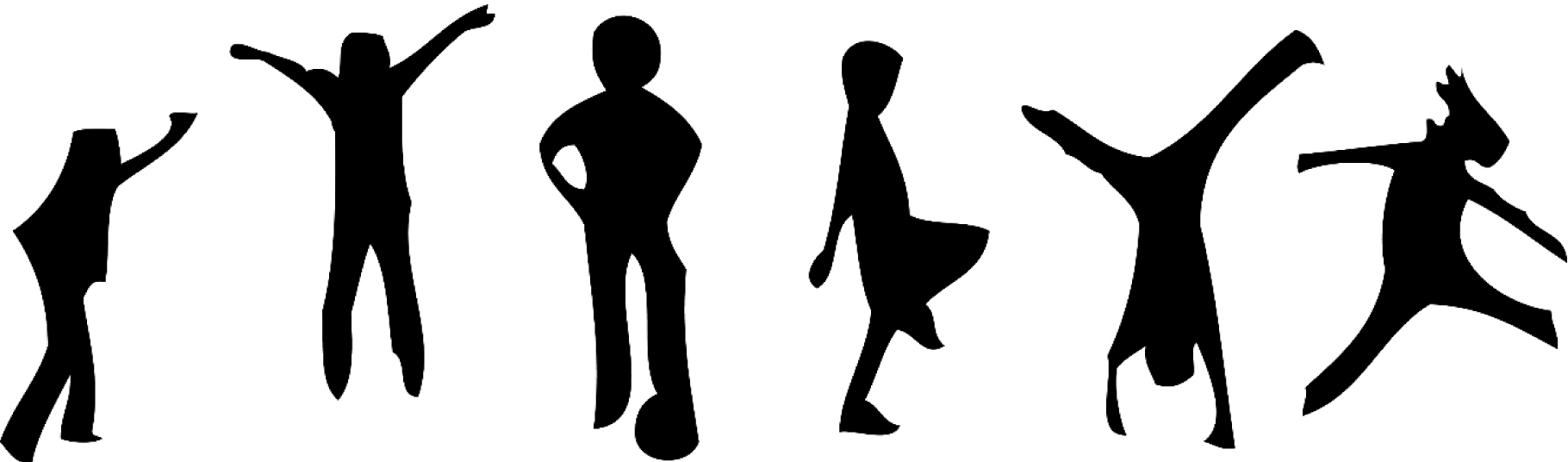 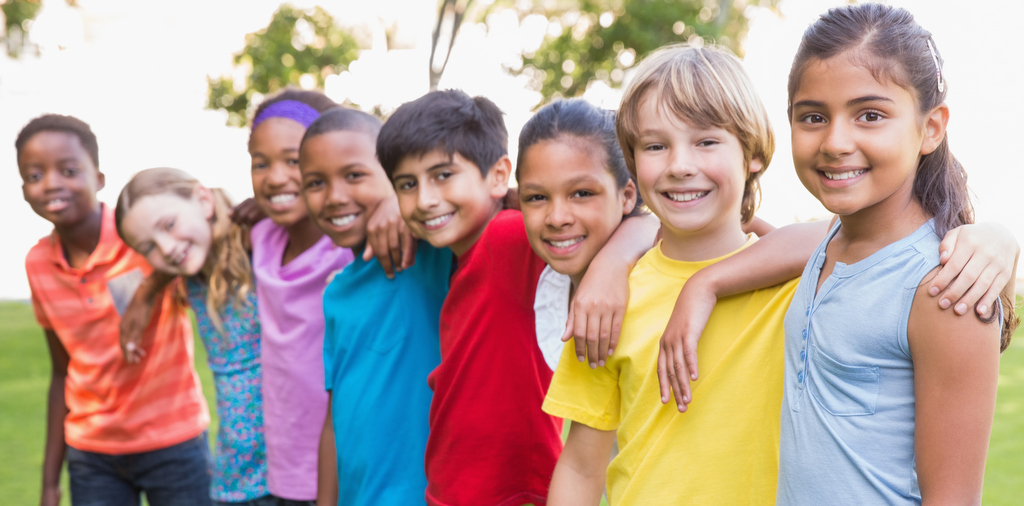 Programa de Educación sobre el Desarrollo del ADOLESCENTE A.G.E. NOCHE INFORMATIVA PARA PADRES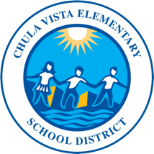 Únase a nosotros en línea para obtener más información sobre los recursos de Educación sobre el desarrollo de los adolescentes que se compartirán con sus alumnos de cuarto, quinto y sexto grado.12 de mayo del 20215:30 – 7:00 PMEnlace  para la junta de Zoom en inglés Enlace para la junta de TEAMS en español